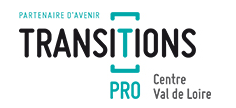 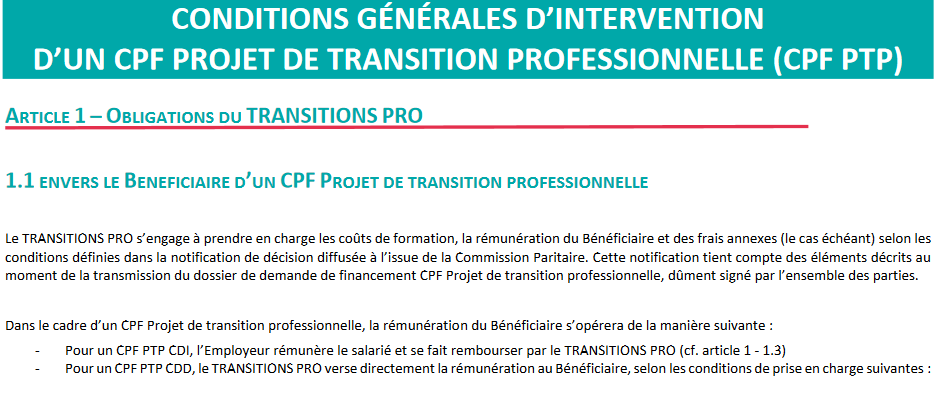 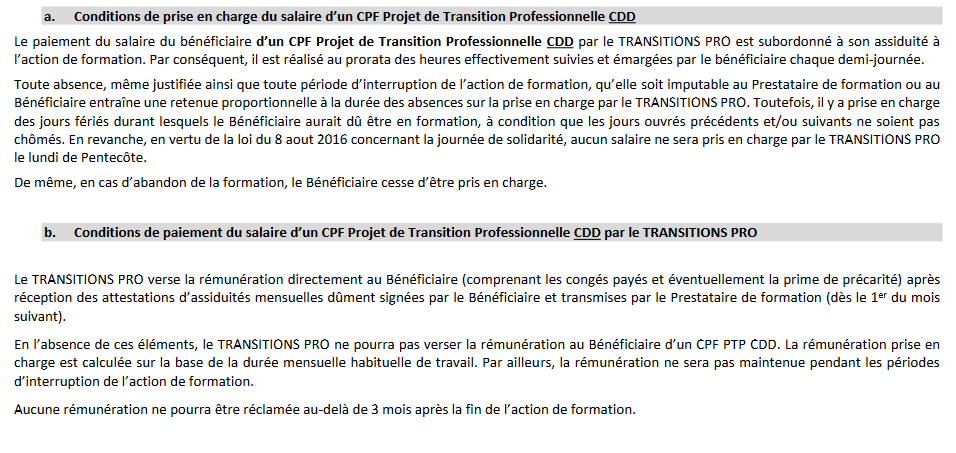 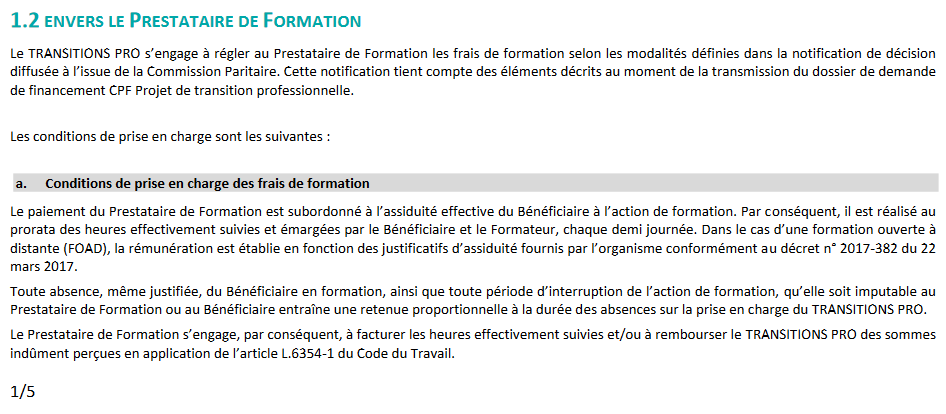 MAJ 08/04/2020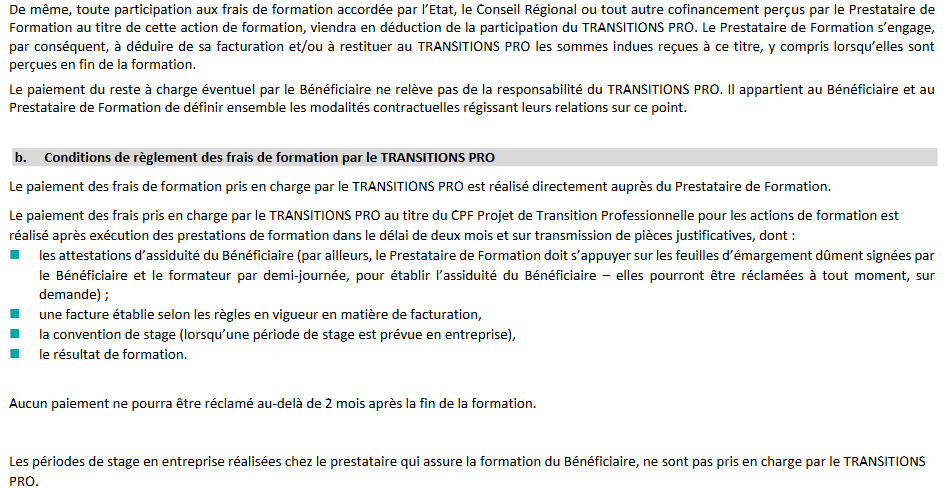 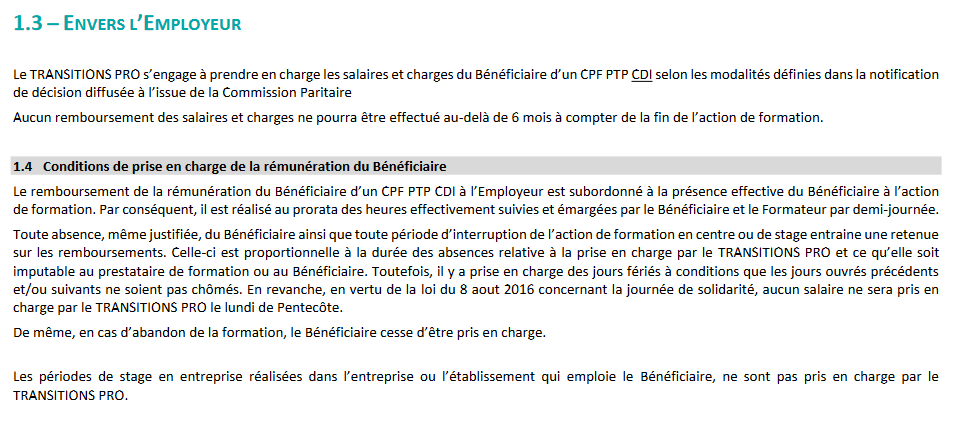 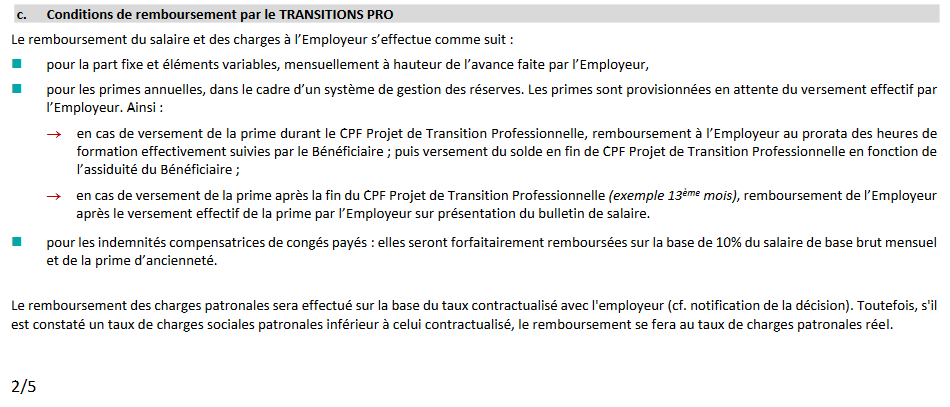 MAJ 08/04/2020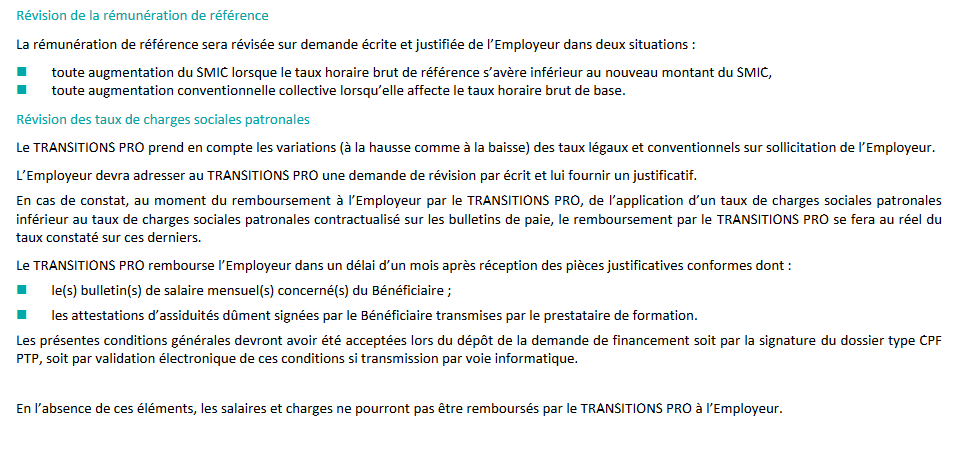 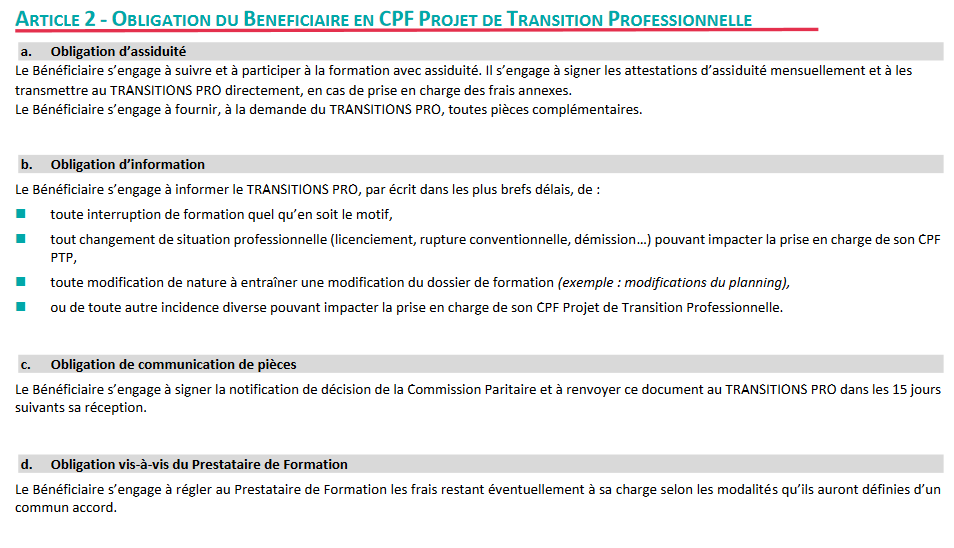 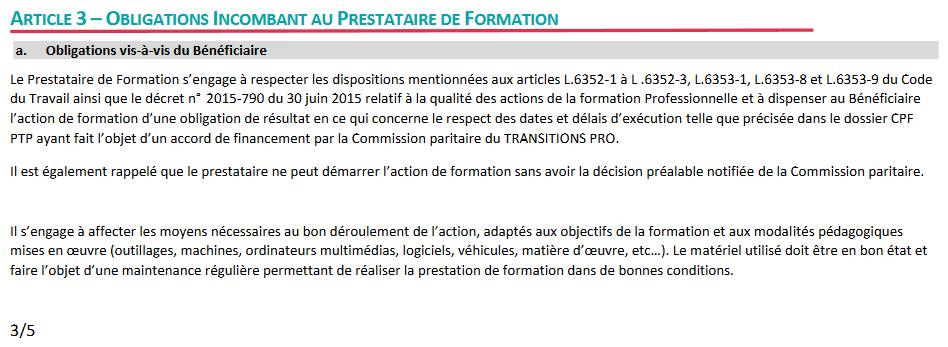 MAJ 08/04/2020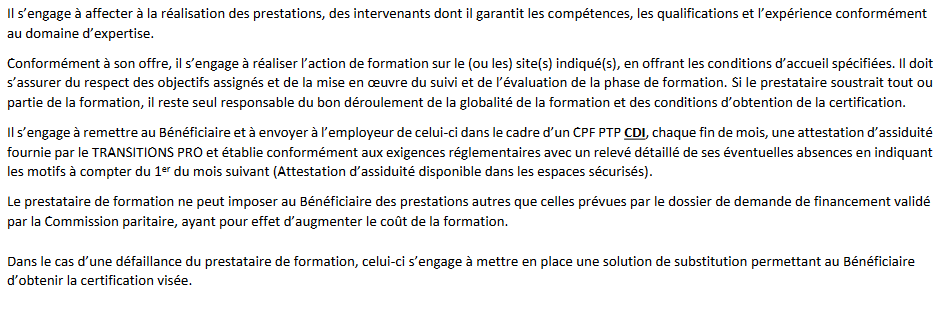 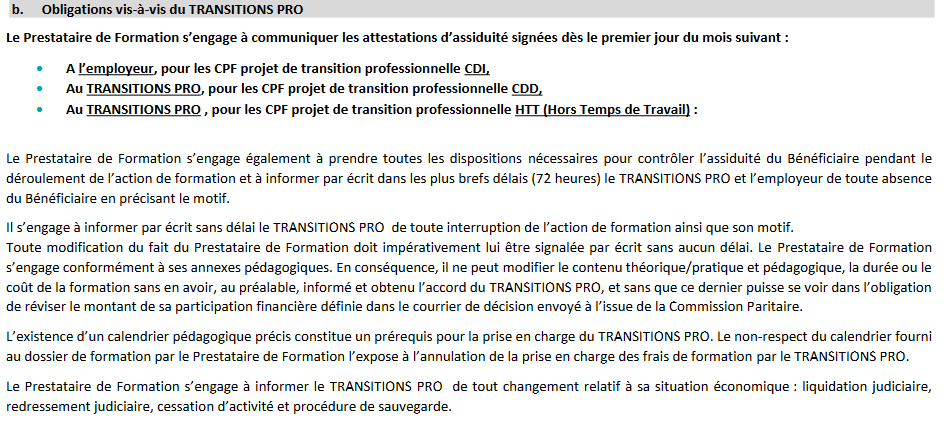 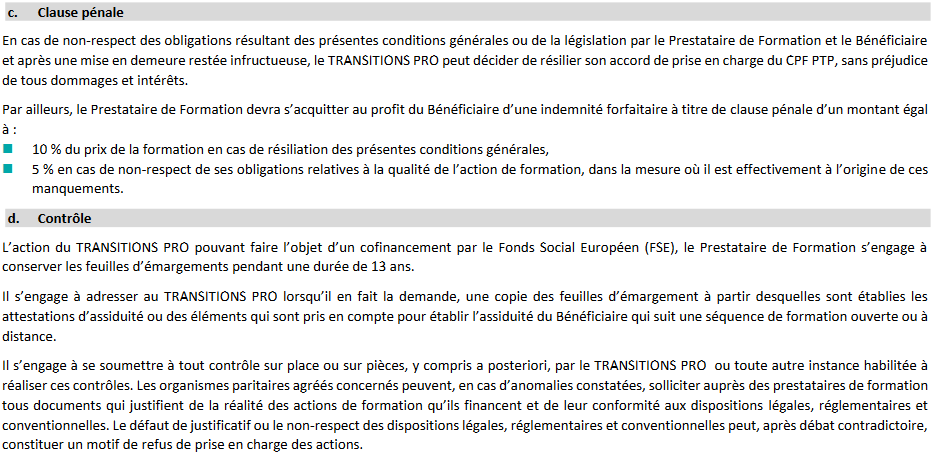 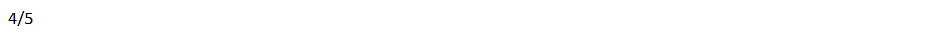 MAJ 08/04/2020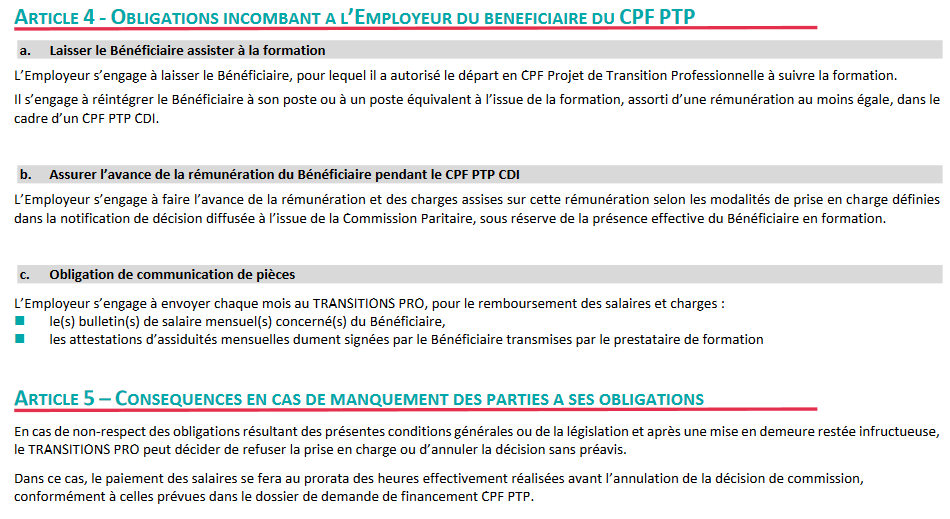 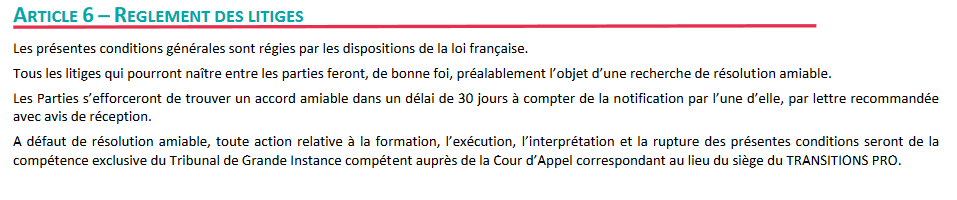 MAJ 08/04/2020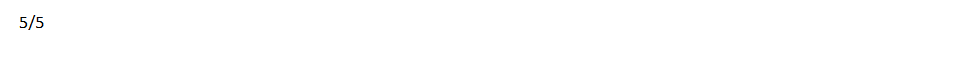 